UmhverfisráðuneytiSkuggasundi 1101 ReykjavíkReykjavík 20. janúar 2020Drög að frumvarpi til laga um HálendisþjóðgarðStofnun þjóðgarðs á hálendi Íslands hefur verið meginmarkmið Náttúruverndarsamtaka Íslands frá stofnun samtakanna, árið 1997.Náttúruverndarsamtök Íslands fagna því frumvarpi um stofnun þjóðgarðs á miðhálendinu og samtökin styðja það markmið heilshugar.  Samtökin vara afnframt varar við þeim greinum frumvarpsins sem opna á orkunýtingu innan fyrirhugaðs þjóðgarðs.Miðhálendi Íslands hefur gríðarlega mikið náttúruverndargildi. Ágeng landnýting ógnar miðhálendinu. Vernd þess er nauðsynleg fjárfesting sem viðurkennd var í stefnuyfirlýsingu ríkisstjórnarinnar þar sem segir: Stofnaður verður þjóðgarður á miðhálendinu í samráði þverpólitískrar þingmannanefndar, umhverfis- og auðlindaráðuneytisins, sveitarfélaga, náttúruverndar- og útivistarsamtaka og annarra hagsmunaaðila. Skoðaðir verða möguleikar á þjóðgörðum á öðrum svæðum.Náttúruverndarsamtök Íslands taka undir með Snorra Baldurssyni um, aðHálendið okkar, þetta ómetanlega óbyggða svæði og fjársjóður framtíðar, hefur lengi verið vanrækt og því er stórkostlegt framfaraskref að slá um það skjaldborg með friðlýsingu og ná heildarstjórn á því.ENFramkomið frumvarp er ekki nógu gott og ber merki of mikillar eftirgjafar til orkunýtingarafla. Ég er þarna fyrst og fremst að tala um 11. og 12. grein. Eitt er að taka núverandi virkjana- og flutningsmannvirki inn í þjóðgarð – sem er reyndar óþarfi og væri betra að skilgreina sem jaðarsvæði – annað að opna á möguleika á nýjar virkjanir inni í þjóðgarði. Ágengar stórframkvæmdir geta og mega EKKI fara saman við skilgreiningu á þjóðgarði – hvorki hina íslensku (47. grein nvl.): „Í þjóðgörðum eru allar athafnir og framkvæmdir sem hafa varanleg áhrif á náttúru svæðisins bannaðar nema þær séu nauðsynlegar til að markmið friðlýsingarinnar náist. og þess vegna“ eða hina alþjóðlegu (IUCN): „to manage the area in order to perpetuate, in as natural a state as possible, representative examples of physiographic regions, biotic communities, genetic resources and unimpaired natural processes“.Náttúruverndarsamtök Íslands lýsa yfir ánægju sinni með það samráð sem fram hefur farið við undirbúning þessa frumvarps.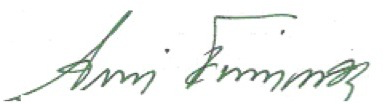 